АДМИНИСТРАЦИЯМО «ГОРОДСКОЙ ОКРУГ ГОРОД СУНЖА»                                                 ПОСТАНОВЛЕНИЕ№ ________					                                    от « _____»_________2017г.        «Об утверждении положения об оказании единовременной  материальной помощи»В соответствии с Конституцией Российской Федерации, Федеральным законом от 17.07.1999 г. № 178-ФЗ «О государственной социальной помощи» и в соответствии с Федеральным законом от 06.10.2003г. № 131-ФЗ «Об общих принципах организации местного самоуправления в Российской Федерации» и с Постановлением Главы администрации МО «Городской округ город Сунжа» от 11.10.2017г., №709-П «Об утверждении перечня мер социальной поддержки отдельным категориям граждан», администрация МО «Городской округ город Сунжа» ПОСТАНОВЛЯЕТ: Утвердить Положение об оказании единовременной помощи (приложение № 1).Утвердить состав комиссии по определению размера оказания материальной помощи (приложение № 2).   Утвердить Положение о комиссии по определению размера оказания материальной помощи (приложение № 3).Опубликовать настоящее постановление в городской газете «Знамя труда».Контроль за исполнением настоящего постановления возложить на заместителя главы администрации М. М. Медова.Постановление вступает в законную силу со дня его подписания.Глава администрации                                                                     Т.М. Цичоев   Приложение № 1Утверждено к постановлению администрации МО «Городской округ город Сунжа»от «____»________ 2017г. № _______ПОЛОЖЕНИЕ «об оказании единовременной материальной помощи»Данное положение определяет порядок предоставления единовременной материальной помощи (далее – материальная помощь) отдельным категориям граждан МО «Городской округ город Сунжа».Материальная помощь назначается комиссией по определению размера оказания материальной помощи (далее – комиссия) и выдается на основании распоряжения главы МО «Городской округ город Сунжа».Материальная помощь оказывается малоимущим семьям или малоимущим одиноко проживающим гражданам, зарегистрированным и постоянно проживающим в г. Сунжа, которые по независящим от них причинам имеют среднедушевой доход ниже величины прожиточного минимума семьи (одиноко проживающего гражданина), определяемый в индивидуальном порядке согласно требованиям действующего законодательства.Материальная помощь предоставляется и другим категориям граждан, попавшим в тяжелые жизненные обстоятельства (тяжелые формы заболеваний, пожар, наводнение, ураганах и других обстоятельствах).Единовременная материальная помощь определяется комиссией в размере 5 тысяч рублей, а при тяжелых жизненных обстоятельствах, до 110 тысяч рублей.Заявление об оказании единовременной материальной помощи подается на имя главы городского округа и передается в отдел социальной политики администрации МО «Городской округ город Сунжа».К заявлению прилагаются следующие документы: - заявление об оказании единовременной материальной помощи; - справка о составе семьи;- копии паспортов или документы удостоверяющие личность на всех членов семьи;- справки о доходах каждого члена семьи с места работы, либо органов занятости населения или пенсионного обеспечения за последние три месяца.- в необходимых случаях представляются документы, восполняющие недостающие сведения (акт обследования жилищно-бытовых условий, медицинские справки, ходатайства общественных и иных учреждений, акт пожарно-спасательной службы и т.п.).- копия лицевого счета (в случае назначения комиссией единовременной материальной помощи).  7. Поданные гражданами заявления об оказании единовременной материальной помощи рассматриваются в течение 30 календарных дней с учетом даты направления о принятом решении.8. При выявлении фактов незаконного назначения единовременной материальной помощи по представленным заявителем документам, содержащим заведомо ложные сведения, сумма произведенных денежных выплат взыскивается с гражданина в установленном законом порядке.9.  Материальная помощь, назначенная гражданину, перечисляется на его лицевой счет в кредитном учреждении, при предъявлении гражданином лицевого счета. 10. Выплата единовременной материальной помощи осуществляется за счет средств городского бюджета в соответствии с Постановлением главы администрации МО «Городской округ город Сунжа» от 11.10.2017г., №709 «Об утверждении перечня мер социальной поддержки отдельным категориям граждан».Приложение № 2Утверждено к постановлению администрации МО «Городской округ город Сунжа»от «____»________ 2017г. № _______СОСТАВкомиссии по определению размера оказания материальной помощиЧлены комиссии: - Медов М. М. – заместитель главы администрации города, председатель комиссии;- Цечоева Х. А. – начальник отдела социальной политики администрации города, заместитель председателя комиссии;- Чаниев Б. А. – начальник правого отдела, член комиссии;- Колоева Л. Б. – главный бухгалтер, член комиссии;- Хаутиева М. Х.– специалист отдела социальной политики, секретарь                                                     комиссии.Приложение № 3Утверждено к постановлению администрации МО «Городской округ город Сунжа»от «____»________ 2017г. № _______ПОЛОЖЕНИЕо комиссии по определению размера оказания единовременной материальной помощиСостав комиссии по определению размера оказания единовременной материальной помощи отдельным категориям граждан МО «Городской округ город Сунжа» утверждается постановлением главы МО «Городской округ город Сунжа».Комиссия в своей деятельности руководствуется федеральными законами, законами Республики Ингушетия, постановлениями и распоряжениями главы МО «Городской округ город Сунжа».Задачами Комиссии являются:а) обеспечение поддержки и повышение жизненного уровня малоимущих слоев населения и граждан, попавших в трудную, экстремальную жизненную ситуацию.б) реализация адресного и рационального использования бюджетных средств.4. Заседание Комиссии проводятся по мере необходимости.5. Секретарь Комиссии осуществляет оповещение и сбор членов Комиссии и докладывает обстоятельства заявления. По результатам рассмотрения заявления Комиссия принимает решение по существу поставленного вопроса.6. Решение комиссии принимаются открытым голосованием простым большинством голосов присутствующих на заседании членов Комиссии. В случае равенства голосов решающим голосом является голос председателя Комиссии или его заместителя, председательствующего на заседании.7. Решение комиссии оформляется протоколами, которые подписываются председателем Комиссии или его заместителем, председательствующим на заседании, а также секретарем Комиссии.  8. На основании протокола заседания Комиссии секретарь готовит распоряжения МО «Городской округ город Сунжа».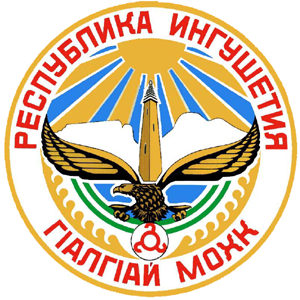 